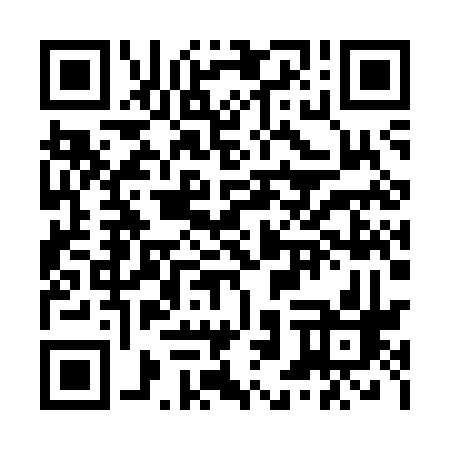 Ramadan times for Dluzyce, PolandMon 11 Mar 2024 - Wed 10 Apr 2024High Latitude Method: Angle Based RulePrayer Calculation Method: Muslim World LeagueAsar Calculation Method: HanafiPrayer times provided by https://www.salahtimes.comDateDayFajrSuhurSunriseDhuhrAsrIftarMaghribIsha11Mon4:254:256:1712:043:575:535:537:3712Tue4:234:236:1412:043:595:545:547:3913Wed4:204:206:1212:044:005:565:567:4114Thu4:184:186:1012:034:025:585:587:4315Fri4:164:166:0812:034:036:006:007:4516Sat4:134:136:0512:034:046:016:017:4717Sun4:114:116:0312:024:066:036:037:4918Mon4:084:086:0112:024:076:056:057:5119Tue4:054:055:5812:024:086:066:067:5320Wed4:034:035:5612:024:106:086:087:5521Thu4:004:005:5412:014:116:106:107:5622Fri3:583:585:5212:014:126:116:117:5823Sat3:553:555:4912:014:146:136:138:0024Sun3:523:525:4712:004:156:156:158:0225Mon3:503:505:4512:004:166:166:168:0426Tue3:473:475:4212:004:186:186:188:0627Wed3:443:445:4011:594:196:206:208:0928Thu3:423:425:3811:594:206:216:218:1129Fri3:393:395:3611:594:216:236:238:1330Sat3:363:365:3311:594:236:256:258:1531Sun4:334:336:3112:585:247:267:269:171Mon4:314:316:2912:585:257:287:289:192Tue4:284:286:2712:585:267:307:309:213Wed4:254:256:2412:575:287:317:319:234Thu4:224:226:2212:575:297:337:339:265Fri4:194:196:2012:575:307:357:359:286Sat4:164:166:1812:575:317:367:369:307Sun4:134:136:1512:565:327:387:389:328Mon4:114:116:1312:565:337:407:409:359Tue4:084:086:1112:565:357:417:419:3710Wed4:054:056:0912:555:367:437:439:39